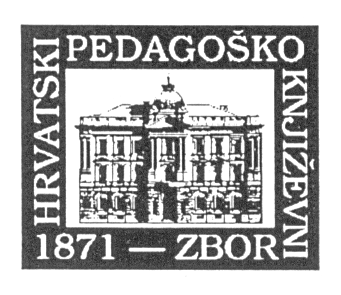 Znanstveno-stručna konferencija„PROFESIONALNI RAZVOJ ZA INKLUZIVNU ODGOJNO-OBRAZOVNU PRAKSU“Split, 28.8. i 29.8. 2017.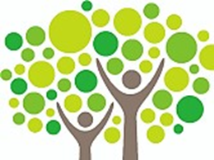 Sažetak molimo poslati na adresu e-pošte hpkz.ogranaksplit@gmail.com  s naznakom: sažetak  i  naslov radaod 5.6. do 5.7. 2017.Naslov rada:ime i prezime autoranaziv i adresa ustanove u kojoj je zaposlene-mail adresaSažetak:Ključne riječi:HRVATSKI PEDAGOŠKO-KNJIŽEVNI ZBOROGRANAK SPLITSKO-DALMATINSKE ŽUPANIJEmail: hpkz.ogranaksplit@gmail.comweb stranica: hpkzogranaksplit.wixsite.com/hpkzosdz